Преподаватель: Клышников Игорь ДмитриевичГруппа 1 ТОС Учебная дисциплина: ОП.03 Электротехника и электроникаДата проведения: 08.04.2020 г.Тема: Назначение машин постоянного тока и их классификация. Устройство и принцип действия машин постоянного тока.Время: 2 часаЛекцияЗадание: Изучить стр.220-223 учебника М.В. Немцов «Электротехника и электроника» При изучении темы можете пользоваться  учебным материалом (Приложение1.), электронными учебниками  и интернет-ресурсами.В рабочих тетрадях по учебной дисциплине ОП.03 Электротехника и электроника написать опорный конспект с ответами на контрольные вопросы.Контрольные вопросы:Область применения электрических машин постоянного тока.Основные преимущества и недостатки электрических машин постоянного тока.Устройство электрических машин постоянного тока.Назначение основных деталей и механизмов электрических машин постоянного тока.Режимы работы машины постоянного тока.Приложение 1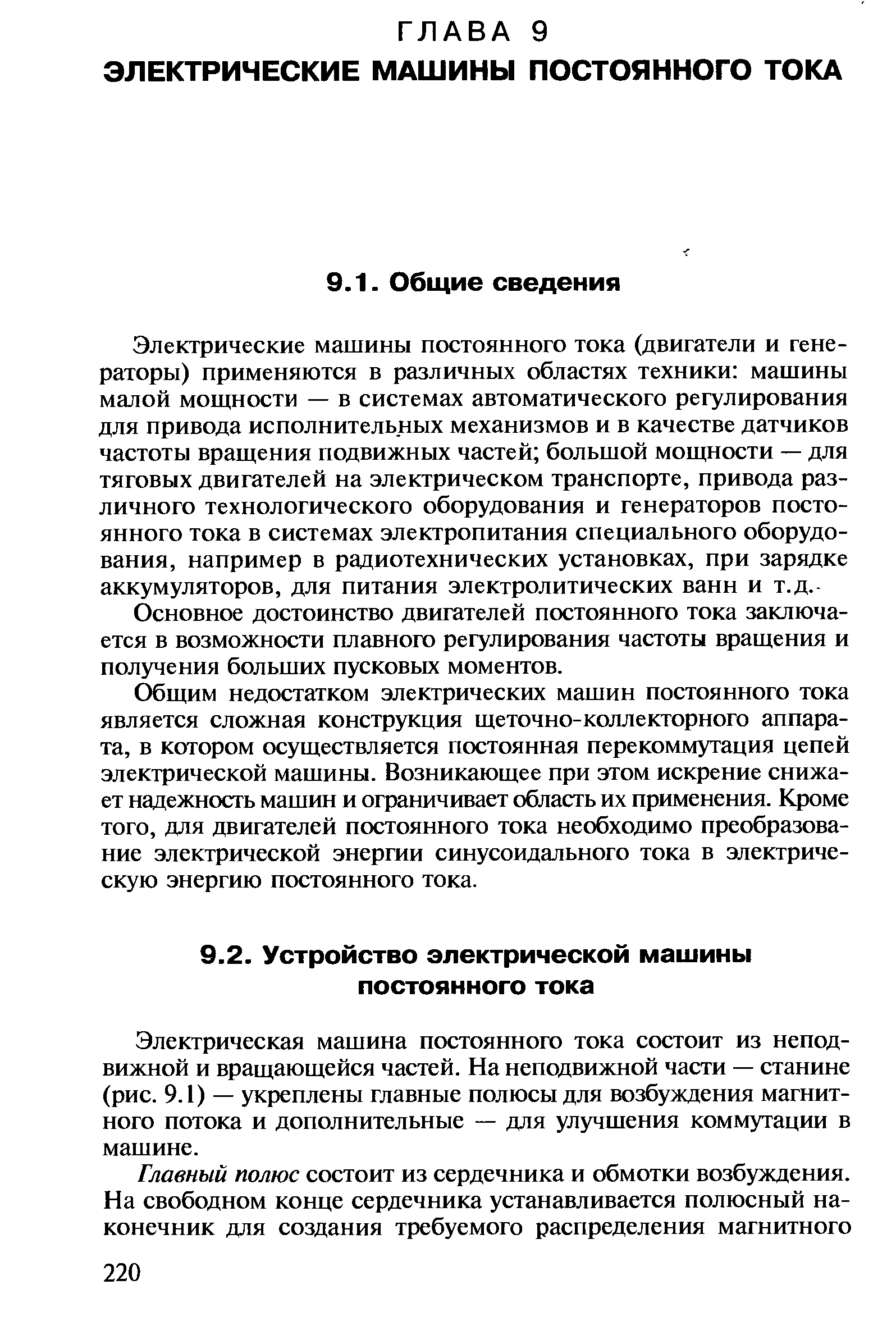 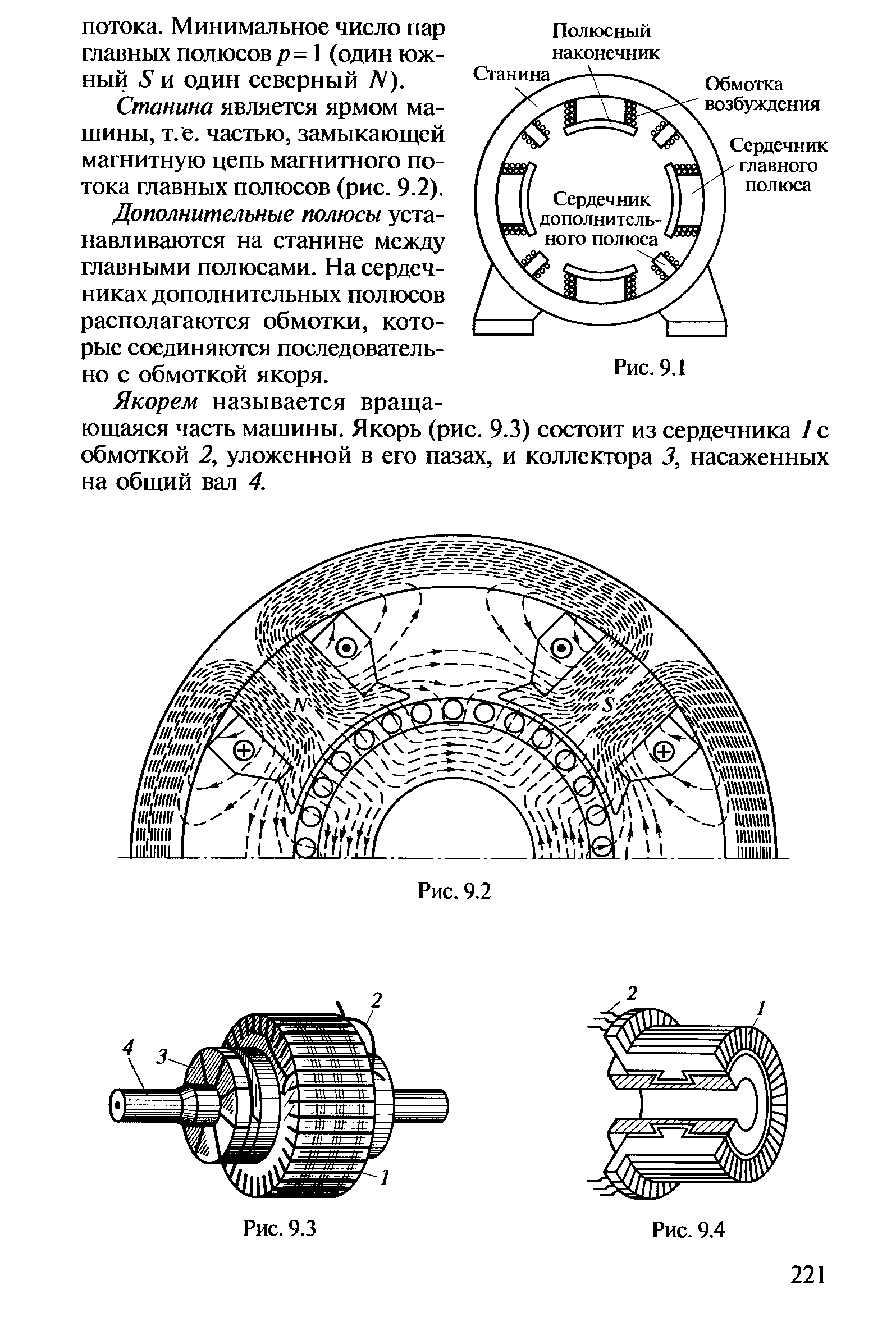 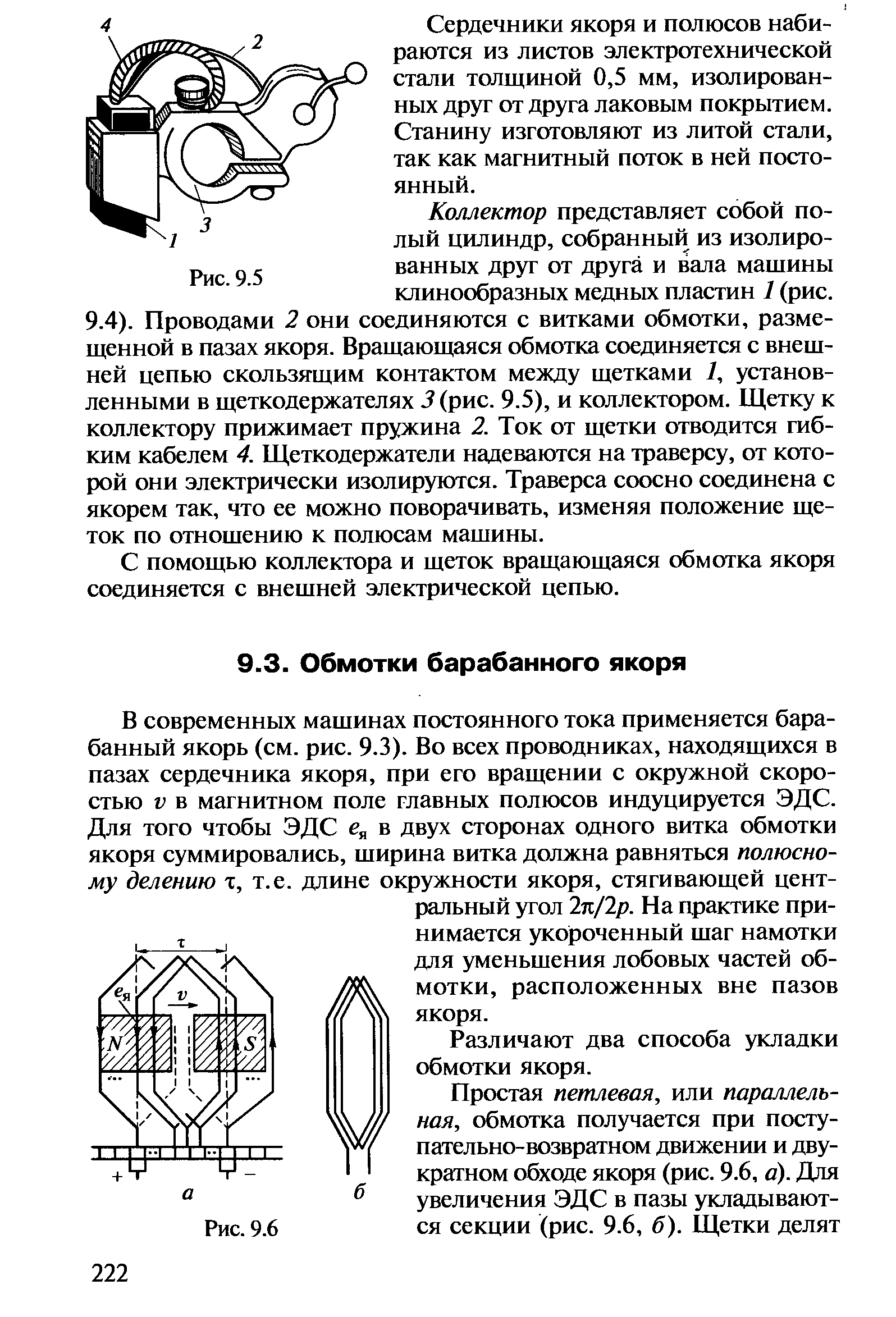 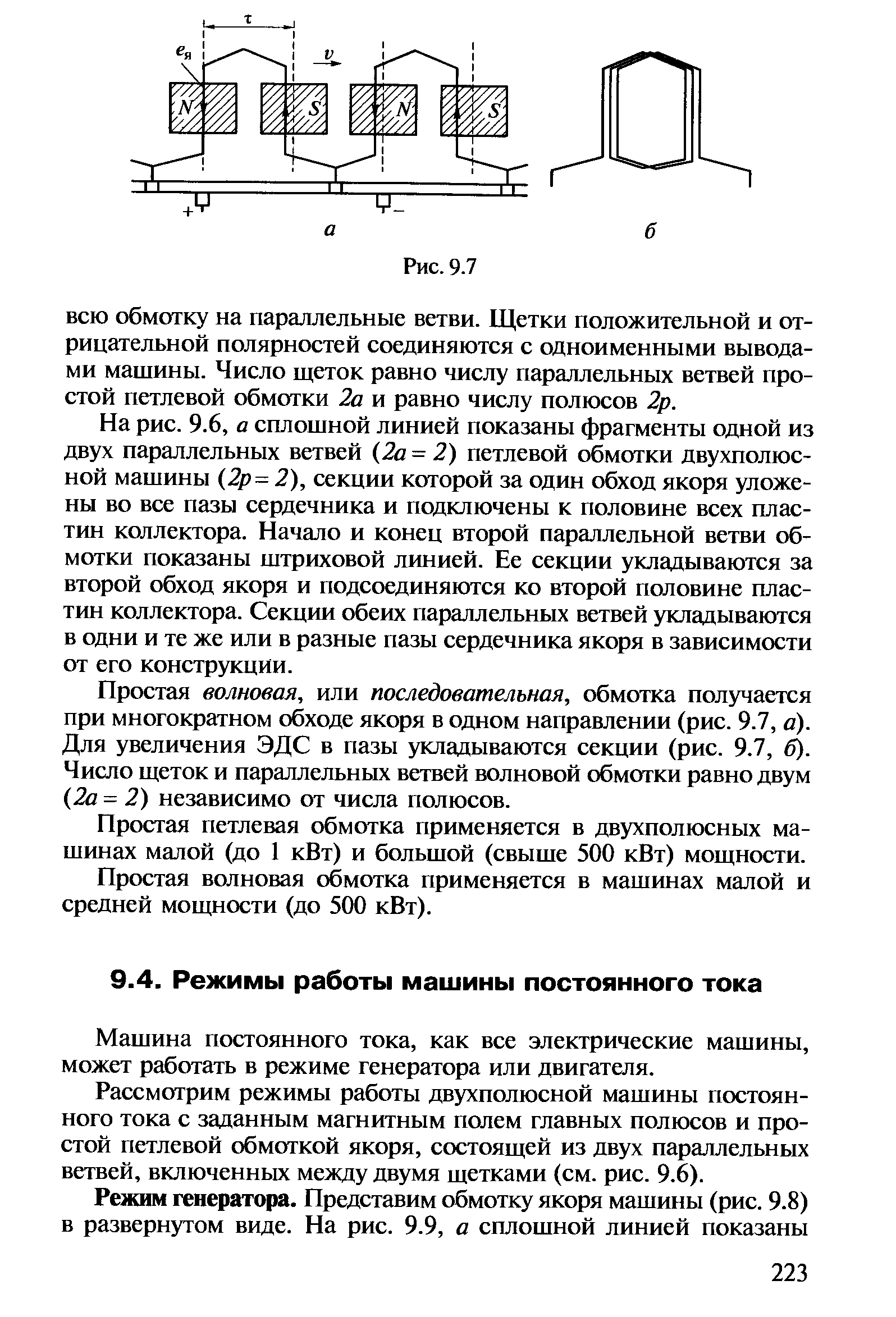 